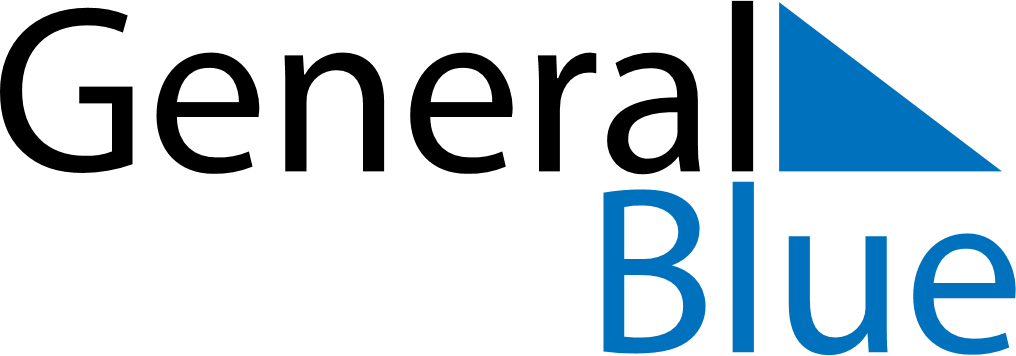 March 2025March 2025March 2025March 2025March 2025March 2025CuracaoCuracaoCuracaoCuracaoCuracaoCuracaoSundayMondayTuesdayWednesdayThursdayFridaySaturday12345678Carnival Monday910111213141516171819202122232425262728293031NOTES